Рифмовки В городе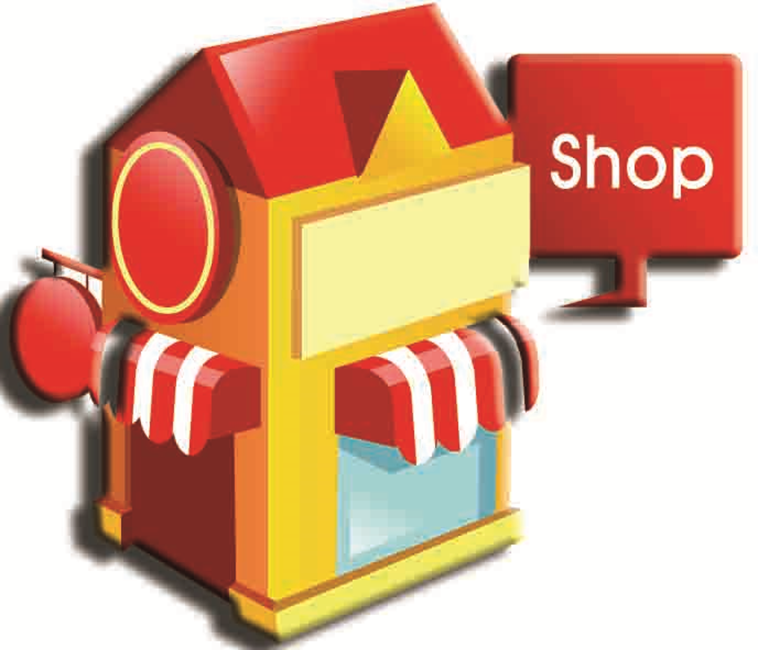 Как путешествоватьДочь и сын у мамы требовали:
"Мы хотим в поездку, travel.
Из окна все дни подряд 
Виден только дворик, yard, 
Куст, скамья, асфальт и люк. 
Погляди-ка, have a look!"
"Вижу, — мама говорит. —
Улица вас манит, street. 
Собирайтесь, там для вас 
Подали автобус, bus."
Только мы в автобус сели, 
Глядь — дворец в окошке, palace.
Рядом, не окинуть взглядом, 
Сад большой цветущий, garden. 
"Мама, посмотри скорей! 
Там в саду аллея, lane."
Нет, ребята, нам налево. 
Дальше через площадь, square."
"Нам туда, где церковь, church?"
"Нет, в другое место, дочь.
Нам не в Лондон, не в Париж, 
А за мост ближайший, bridge. 
Не в Бомбей, не в Нагасаки — 
На центральный рынок, market. 
Продают там фрукты, fruit. 
И недорого берут!
Мы сначала между делом 
Выберем там дыню, melon. 
Купим лук, чеснок, укроп. 
Рядом в магазине, shop — 
Мясо, meat, и рыбу, fish. 
А потом махнем в Париж!"Три толстяка все делят на три,Страна иначе будет … country.Слова я снова путать стал:Столица значит … capital.Вы наш город посетите!Город это будет … city.Проедем через тот шлагбаум –Увидим город – город … town.В деревню ехать очень рад.Деревня – просто … country-side.Магазин! Водитель стоп.Мы заходим в этот … shop.Ногу я себе сломал и в больницу попал,А больница по-английски будет ... hospital.Купи в аптеке эту пастуАптека по-английски … drugstore.Книгу эту ты бери ,В библиотеке … library.Я люблю ходить сама ,В кинотеатр … cinema.Сирень в саду цветет. Прохлада.Сад называем по-английски … garden.Во дворе деревьев ряд.Двор мы называем … yard.Дом на улице стоит,Улицу назвали … street.Письмо, посылку, бандероль, на почте заберем,А почту по-английски post office назовем.Домой, с прогулки не спешили.И чтоб голодными не быть,Мы в restaurant сходить решили,Поесть, и что-нибудь попить.Мы отправились с семьей,В supermarket за едой.Машинки, куклы, погремушки,В toy shop найдешь ты все игрушки!Булки, бублики, ватрушки, ты скорей бери!Ведь хлебный по-английски, просто – bakery.Мясо, сало, и колбаски,Найдешь ты в butcher’s –мясной лавке.Здесь ты встретишь и жирафа,И тигрицу, и лису.Этот парк всем интересен,Называется – a zoo.Девочка Лило и Стич,Очень любят пляж –a beach.В автобусе со школы возвращаясь,С друзьями весело общаясь,Свой дом смотри не пропусти!Твоя bus station впереди!Закончен длинный наш полет!Заходим на посадку, значит.Впереди большой – airport.Желаем всем удачи!Спешу прихватить цветы и торт!Большой корабль заходит в sea port.Поезд наш не опоздал.По рельсам быстро мчался.Ведь впереди нас ждал вокзал,Train station –называетсяПрихвати цветы и торт!Большой корабль входит в port